FACULTY PROFILE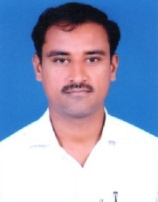 NAME: T SANJEEV KUMAR MOBILE: 9618109535Email : sanjeev9535@gmail.comDesignation : Lecturer in ZoologyDepartment: ZoologyAcademic Qualifications :M.Sc Zoology from Nizam College ,Osmania University.B.Ed from Osmania  University Professional Experience:Teaching:Worked as a Degree College Lecturer, Govt Degree College, Morhtad, Nizamabad Dist.Worked as a Degree College Lecturer, Govt Degree College, Armoor, Nizamabad Dist.Working as a lecturer in Zoology,Govt Degree College, Dharpally, Nizamabad Dist.Administrative:Scholarship Incharge.SEMINARS/COFERENCES/WORKSHOPS/ SYMPOSIUMS:Attended International webinar organised by “GURU GOVIND SINGH INRDAPRASTHA UNIVERSITY” New Delhi.Three national seminar attended.